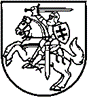 VALSTYBINĖ ENERGETIKOS REGULIAVIMO TARYBANUTARIMASDĖL Uab „VISAGINO ENERGIJA“ ŠILUMOS GAMYBOS IR (AR) TIEKIMO PAJAMŲ BAZINIO LYGIO NUSTATYMO2023 m. gruodžio 28 d. Nr. O3E-1895VilniusVadovaudamasi Lietuvos Respublikos šilumos ūkio įstatymo 32 straipsnio 6 dalimi bei Šilumos kainų nustatymo metodika, patvirtinta Valstybinės energetikos reguliavimo tarybos (toliau – Taryba) 2009 m. liepos 8 d. nutarimu Nr. O3-96 „Dėl Šilumos kainų nustatymo metodikos“ (toliau – Metodika), Tarybos 2023 m. rugsėjo 28 d. nutarimo Nr. O3E-1412 „Dėl Valstybinės energetikos reguliavimo tarybos 2009 m. liepos 8 d. nutarimo Nr. O3-96 „Dėl Šilumos kainų nustatymo metodikos“ pakeitimo“ 3.6 papunkčiu, išnagrinėjusi UAB „Visagino energija“ 2022 m. gruodžio 29 d. raštu Nr. (1.16.) 6S-510 „Dėl šilumos bazinės kainos dedamųjų projekto pateikimo“ pateiktą šilumos bazinės kainos projektą bei 2023 m. sausio 5 d. raštu Nr. (1.16 Mr) 6S-6 „Dėl planuojamų 2023 m. darbo užmokesčio sąnaudų šilumos bazinės kainos skaičiavimo projekte pagrindimo“, 2023 m. kovo 27 d. el. laišku (reg. Nr. R1-4682), 2023 m. balandžio 7 d. el. laišku (reg. Nr. R1-5158), 2023 m. balandžio 27 d. raštu Nr. (1.16Mr) 6S 193 „Dėl šilumos bazinės kainos dedamųjų projekto“, 2023 m. gegužės 3 d. el. laišku (reg. Nr. R1 6431), 2023 m. gegužės 10 d. el. laišku (reg. Nr. R1 6807), 2023 m. gegužės 12 d. el. laišku (reg. Nr. R1 9963), 2023 m. gegužės 15 d. el. laišku (reg. Nr. R1 7081), 2023 m. gegužės 19 d. el. laišku (reg. Nr. R1 7449), 2023 m. rugpjūčio 9 d. el. laišku (reg. Nr. R1-11703), 2023 m. rugpjūčio 17 d. el. laišku (reg. Nr. R1-12051), 2023 m. rugpjūčio 29 d. el. laiškais (reg. Nr. R1-12590), 2023 m. rugsėjo 22 d. el. laišku (reg. Nr. R1-13866), 2023 m. rugsėjo 25 d. el. laišku (reg. Nr. R1-13896), 2023 m. spalio 9 d. el. laišku (reg. Nr. R1 14510), 2023 m. spalio 25 d. raštu Nr. (1.16Mr) 6S-366 „Dėl UAB „Visagino energija“ šilumos bazinės kainos dedamųjų nustatymo“ ir 2023 m. lapkričio 16 d. raštu Nr. (1.16Mr) 6S-399 „Dėl UAB „Visagino energija“ šilumos bazinės kainos dedamųjų nustatymo“ pateiktą papildomą informaciją bei atsižvelgdama į Tarybos Šilumos ir vandens departamento Šilumos bazinių kainų skyriaus 2023 m. gruodžio 21 d. pažymą Nr. O5E-1095 „Dėl UAB „Visagino energija“ šilumos bazinės kainos dedamųjų ir karšto vandens kainos dedamųjų nustatymo“ Taryba n u t a r i a:1. Nustatyti UAB „Visagino energija“ iki 2026 m. gruodžio 31 d. šilumos gamybos ir (ar) tiekimo pajamų bazinį lygį:1.1. Šilumos gamybos šaltiniuose gamintinos ir šilumos aukciono būdu parduotinos šilumos (produkto) gamybos pajamų bazinio lygio, išreiškiamo formule  586 544 + RHA,PR,KD, dalis:1.1.1. pastoviąją dalį – 586 544 Eur;1.1.2. kintamąją dalį – RHA,PR,KD;1.2. Nustatyti dedamosios RHA,PR,KD formulę:pF – vidutinė svertinė kuro kaina, apskaičiuota pagal kuro žemutinę šiluminę vertę, Eur/MWh;pE – elektros energijos kaina, Eur/kWh;pW – vandens kaina, Eur/m3;QHA – šilumos gamybos šaltiniuose pagamintas ir šilumos aukciono būdu parduotas šilumos kiekis, kWh1.3. šilumos gamybos (įskaitant perkamą šilumą) pajamų bazinio lygio, išreiškiamo formule 1 915 931 + RH,KD, dalis:1.3.1. pastoviąją dalį – 1 915 931 Eur;1.3.2. kintamąją dalį – RH,KD;1.4. šilumos perdavimo pajamų bazinio lygio, išreiškiamo formule 2 074 342 + RHT,KD, dalis:1.4.1. pastoviąją dalį – 2 074 342 Eur;1.4.2. kintamąją dalį – RHT,KD;1.5. mažmeninio aptarnavimo pajamų bazinį lygį – 280 827 Eur.2. Nustatyti dedamųjų RH,KD, RHT,KD ir RH formules:čia:pF – vidutinė svertinė kuro kaina, apskaičiuota pagal kuro žemutinę šiluminę vertę, Eur/MWh;pE – elektros energijos kaina, Eur/kWh;pW – vandens kaina, Eur/m3;pHP – perkamos šilumos kaina, Eur/kWh;QH – patiektas šilumos perdavimo tinklą per metus, kWh;QHR – realizuotos šilumos kiekis, kWh.3. Konstatuoti, kad:3.1. dėl šilumos kainoje įskaitytų ir faktiškai patirtų sąnaudų kurui įsigyti neatitikties 2020 m. spalio 1 d. – 2021 m. gruodžio 31 d. laikotarpiu papildomai gautų 1 205,09 tūkst. Eur pajamų sumą, dėl šilumos kainoje įskaitytų ir faktiškai patirtų sąnaudų elektros energijai technologinėms reikmėms įsigyti neatitikties 2021 m. sausio 1 d. – 2022 m. gruodžio 31 d. laikotarpiu nepadengtų 176,92 tūkst. Eur sąnaudų sumą, 2020 m. sausio 1 d. – 2021 m. gruodžio 31 d. laikotarpiu papildomai gautų 1 607,43 tūkst. Eur pajamų dalyvaujant šilumos aukcione sumą, 2020 m. liepos 1 d. – 2022 m. birželio 30 d. laikotarpiu, 2021 m. spalio 1 d. – 2022 m. gegužės 31 d. laikotarpiu ir 2022 m. birželio 1 d. – 2022 m. gruodžio 31 d. laikotarpiu taikant papildomas šilumos kainos dedamąsias atsižvelgus į faktiškai realizuotą šilumos kiekį nesusigrąžintą 3,39 tūkst. Eur sąnaudų sumą, iš viso 2 632,21 tūkst. Eur papildomai gautų pajamų, mažinančių šilumos gamybos ir (ar) tiekimo pajamų lygį, Visagino savivaldybės taryba turi įvertinti nustatydama šilumos gamybos ir (ar) tiekimo pajamų lygį pirmiesiems šilumos gamybos ir (ar) tiekimo pajamų bazinio lygio galiojimo metams;3.2. atsižvelgiant į 2019 m. liepos 1 d. – 2022 m. rugsėjo 30 d. laikotarpiu faktiškai realizuotą šilumos kiekį papildomai gautų 109,98 tūkst. Eur pajamų sumą ir 2020 m. sausio 1 d. – 2021 m. gruodžio 31 d. laikotarpiu patirtų ir nesusigrąžintų 121,47 tūkst. Eur sąnaudų sumą, iš viso 11,49 tūkst. Eur nesusigrąžintų mokestinių įsipareigojimų sąnaudų sumą, didinančią šilumos gamybos ir (ar) tiekimo pajamų lygį, Visagino savivaldybės taryba turi įvertinti nustatydama šilumos gamybos ir (ar) tiekimo pajamų lygį pirmiesiems šilumos gamybos ir (ar) tiekimo pajamų bazinio lygio galiojimo metams.Šis nutarimas gali būti skundžiamas Lietuvos Respublikos administracinių bylų teisenos įstatymo nustatyta tvarka ir sąlygomis.Tarybos pirmininkas									    Renatas PociusEil. Nr.DedamojiFormulė1.Šilumos gamybos šaltiniuose gamintinos ir šilumos aukciono būdu parduotinos šilumos (produkto) gamybos pajamų bazinis lygisRHA,PR,KD = 10 005 + (92 079 × pF + 1 357 290× pE + 8 615 × pW) / 81 270 000 × QHAEil. Nr.DedamojiFormulė1.šilumos gamybos (įskaitant perkamą šilumą) pajamų bazinio lygio kintamoji dalisRH,KD = 2 508 + (22 188 × pF + 367 458 × pE + 3 960 × pW + 198 019 475 × pHP) / 220 021 639 × QH2.šilumos perdavimo pajamų bazinio lygio kintamoji dalisRHT,KD = (627 722 × pE + 15 272 × pW + 30 846 838 × RH / 220 021 639) / 189 174 801 × QHR3.šilumos gamybos (įskaitant perkamą šilumą) pajamų bazinis lygisRH = 1 915 931 + RH,KD